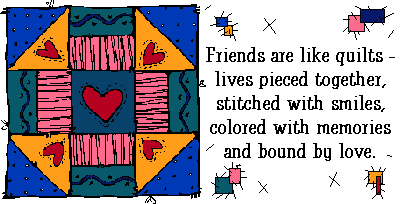 TODAY will never 
come again... 
Be a blessing. 
Be a friend. 
TAKE TIME 
TO CARE.